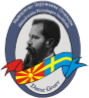 Македонско здружение Даме Груев СтокхолмMakedonska föreningen Dame Gruev StockholmПокана за годишно собраниеКога:  недела 07-03-2021 18:00-19:00место:  OnlineДневен ред1 Отворање на собранието2. Избор на раководно претседателство3. Усвојување на дневниот ред 4. Дискусии по рапортите:a) Извештај за работатаb) Економски извештајc) Извештај на ревизиона комисијаd) План за работа во 2021 година5. Одредување на годишната членарина6. Разно 15. Затворање на собраниетоДобро дојдовте! Управен Одбор